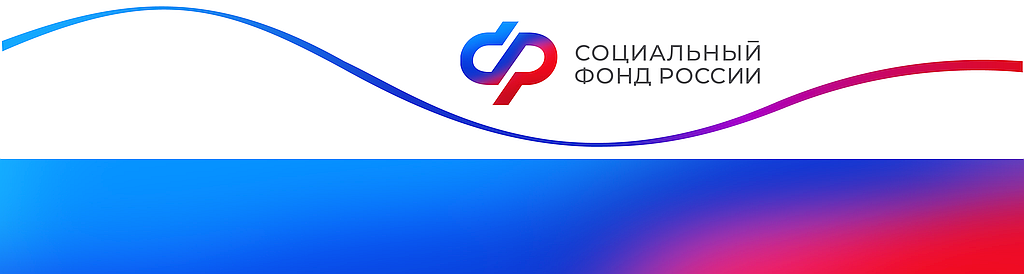 Отделение Фонда пенсионного и социального страхования РФпо Курской области_________________________________________________________________           305000 г. Курск,                                                                 телефон: (4712) 51–20–05 доб. 1201             ул. К.Зеленко, 5.                                                                Е-mail: infosmi@056.pfr.ru428 многодетных мам в Курской области досрочно вышли на пенсиюКурянки, имеющие троих и более детей, могут воспользоваться правом на досрочный выход на пенсию. С момента вступления в силу этой льготы на досрочную пенсию вышли 428 многодетных жительниц Курской области.Напомним правила, по которым многодетная женщина может оформить досрочный выход на пенсию. Так, женщинам, родившим пятерых и более детей, пенсия назначается в 50 лет.  Мама четверых детей сможет досрочно выйти на пенсию в 56 лет, а родившая троих  детей – в 57 лет. Основными требованиями для установления пенсии данного вида являются:15 лет страхового стажа;необходимое количество пенсионных коэффициентов (в 2023 году – 25,8);воспитание ребенка до 8 лет;отсутствие в отношении детей факта лишения родительских прав либо отмены усыновления.Женщины, родившие двух и более детей, также могут выйти на пенсию раньше. Если мамы имеют страховой стаж не менее 20 лет и проработали не менее 12 календарных лет в районах Крайнего Севера либо не менее 17 календарных лет в приравненных к ним местностях, то пенсия им может быть назначена по достижения возраста 50 лет.